31st January 2021
Start at 10:30 am
VENUE:
261 Hoffnungsthal Road, Lyndoch SA 5351
Please read below carefully.
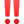 No Pre-Exhibitions, however POST exhibitions and the arena is available for use after each event.EVENT ORDER & ENTRY FEES:
Tiny Tots - $5Assisted Junior Barrel Race - $10Open Divisional - $40
Junior Divisional - $20
Non-Divisional Barrel Race - $10
Prize money is 75% addback.Non-Divisional: (Non-competitive horse and rider combinations of all ages. Entrants to this event are not eligible to enter the Junior or Open barrel race.
"Western gear” is not required. (Long sleeve, collar shirt and either western hat or helmet is required.)Assisted Junior Barrel Race: Open to any junior rider just starting out, may have an adult in the arena with them to "assist" & help their confidence.Tiny Tots: Tiny Tot’s must be on a lead & handlers must also be ABHA members and wear appropriate attire.Post Exhibition $5 per horse/exhibition 
(Arena Levy) $5 per person
*** Post Exhibition/free arena time, cost to cover insurance of riders using arena/pattern.
 COVID-19
Each person entering the property need to check in online (signs on gate’s & canteen area) or record your details on the form at the gate. 
GROUND RULES:
 Optional 1 or 2 runs for Open Divisional, Junior Divisional, Assisted Junior, Non-Divisional. 1 run only for Tiny Tots. 
 No Pre-Exhibitions
 Entries close 6pm 27th January; no entries will be accepted after the close time.
 Prize money paid in cash on the day.
 There are designated spectator areas viewing and parking area, no prams, or children left unattended in the horse warm up area or near the entrance to the arena.
These areas are fenced off.
 PLEASE REMOVE ALL RUBBISH, HORSE MANURE AND HAY – TAKE IT WITH YOU.
No Dogs or other pets Please! This is a private venue, please respect property owners wishes.
 Please supply PIC number or address with entries.
 Junior riders must wear an Australian Standard Approved Helmet - no bike helmets. Must be a horse riding helmet!
All riders must be a current financial member of the ABHA, day memberships available. You must also sign the SA Waiver, not just membership form. 
 Rules for Dash 4 Cash events are conducted under ABHA Rules and found on their website.
Open and Junior events count towards ABHA finals qualification.
CONTACT DETAILS FOR DASH 4 CASH EVENTS:
Bridgette Hasting 0408 544 209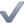 